SRI PADMAVATI MAHILA VISVAVIDYALAYAM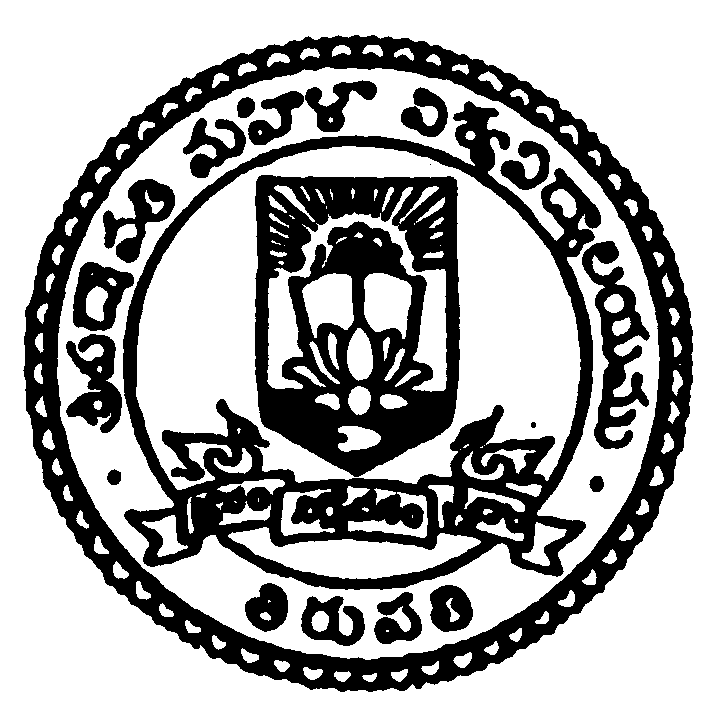 (Women’s University), TIRUPATI-517502(FORM OF APPLICATION TO BE SUBMITTED BY THE CANDIDATES) – AFOR THE CADEMIC YEAR 2022-20231. Name of the post applied for     a) Post	  :                        (SubjectAnd Specialization]                                                                                                                                                  b) Subject:c) Specialization :2. Name of the candidate in full	With address for communication and:Mobile/Land line No3. Date of Birth and Age (in completed years)	:4. Specify Community with sub category	:5. Qualifications: (Start with highest Degree)Ph.D. Topic 	: ____________________________________________________________________ 5. (a) Details of NET/GATE/CSIR:  (b) Details of SET/SLET	:6. Research Publications:(a)Publications*    Indicate only papers published in SCOPUS and CARE journals		Proofs need to be enclosed.(b)Conferences/ Seminars/ Workshops etc. 7 (a). Research Projects :7 (b).  Research experience :7 (c).  Research guidance (if any)7 (d).  Patents Published (if any)8. Teaching Experience (At University level or UG level):8 (a). Administrative Experience:9.Contribution to the Academics/Research in the last two years ( 2019-2020, 2020-2021)10. 	Any other relevant particulars which the applicant wishes to place before the Selection Committee for consideration. 11.   Demand Draft No.____________________ date ______________ amount Rs.___________Declaration: I hereby declare that the information furnished above is true to the best of my knowledge and belief.Station :Date	:                                                                                      Signature of the CandidateExamination PassedClass% ofMarksYearUniversity/Institution(i)	Ph.D. (	)(ii)M.Phil (	)(iii)M.Tech/ P.G  (	)(iv) M.Ed.(v)  B.Ed.(vi)B.Tech/B.A/B.Sc./B.Com.PublicationsPublished with ISSN/ISBN (Specify number)Published with ISSN/ISBN (Specify number)PublicationsNationalInternational1. Research Papers in Refereed Journals2. Articles in Seminar Proceedings3. BooksAttendedPresentedOrganized1. National2. InternationalName of the PostName of the Institutionwhere workedPeriod with datesPeriod with datesTotal teachingExperienceTotal teachingExperienceTotal teachingExperienceName of the PostName of the Institutionwhere workedU.GP.GDDMMYYTotal length of teaching experience Total length of teaching experience Total length of teaching experience Total length of teaching experience Name of the PostName of the Institutionwhere workedPeriod with datesTotal Admin.ExperienceTotal Admin.ExperienceTotal Admin.ExperienceName of the PostName of the Institutionwhere workedPeriod with datesDDMMYY